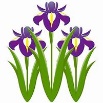 5/12金サロンミニコンサート　大沼公民館5/12金小平子ども食堂まるちゃんカフェ　いちょう5/12金ちっちゃいおうち　タッピングタッチ5/15月バイオリンレッスン　福祉会館5/15月ちっちゃいおうち　手仕事サロン5/17水サロンミニコンサート　萩山公民館5/17水移動式子ども食堂　カモミール 中央公民館5/18木サロンミニコンサート　東村山中央公民館5/18木小平子ども食堂まるちゃんカフェ　個人宅5/19金バイオリンレッスン　萩山公民館5/19金ちっちゃいおうち　わらべうた遊び5/20土喫茶〈サタデーひだまり〉5/20土みんなで良い映画をみる会5/20土「ゆめパのじかん」の上映会5/22月熟年いきいき会　ミニさわやかサロン5/23火ちっちゃいおうちサロン5/23火スマホ・パソコンお助け隊5/25木身近にできる国際協力ひろば　～28日5/26金小平子ども食堂まるちゃんカフェ　いちょう5/27土サロンミニコンサート　永田珈琲5/27土憲法カフェ＠なかまちテラス5/27土シニアの社会参加につながるイベント5/27土チャリティ・ちょこっと古本市5/27土あったか小平5/28日ひまわりのおうち　おだまき作業所5/28日こだいら自由遊びの会　プレーパーク5/30火サロンミニコンサート　鈴木公民館5/30火協働事業フォローアップ支援交流会5/30火スマホ・パソコンお助け隊6/1水熟年いきいき会　おしゃべりサロン6/2金熟年いきいき会　市民うたごえ祭り6/4日「ゆうやけ子どもクラブ！」小平上映会6/4日だれでも食堂ゆらり6/6火スマホ・パソコンお助け隊6/7水移動式子ども食堂　カモミール　小川ホーム6/8木「連」投稿〆切6/10土元気村まつり第1回実行委員会6/10土NPO 会計税務講座 第1回（３回連続）6/12月熟年いきいき会　絵手紙教室6/13火スマホ・パソコンお助け隊6/15木「連」発行6/17土NPO 会計税務講座 第2回6/18日図書館友の会　牧野伊三夫さん 講演会6/18日こども劇場 鑑賞会「おしいれのぼうけん」6/20火スマホ・パソコンお助け隊6/21水移動式子ども食堂　カモミール　中央公民館6/24土憲法カフェ＠なかまちテラス6/24土NPO 会計税務講座 第3回6/25日こだいらNPOセミナー20236/27火スマホ・パソコンお助け隊6/28水おだまき夏のさき織りフェア　～7/1